2015-2016Henderson Middle SchoolHornet Pride BandHandbook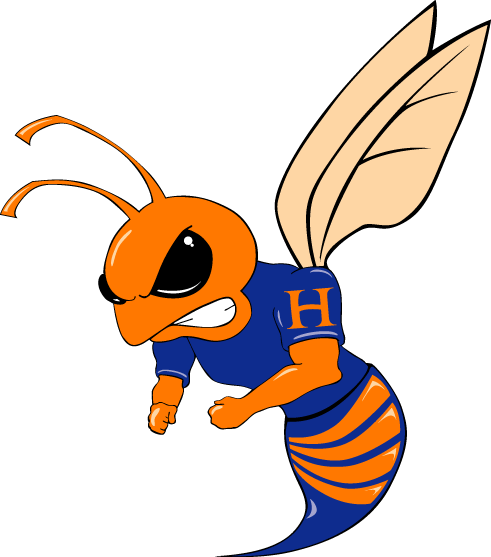 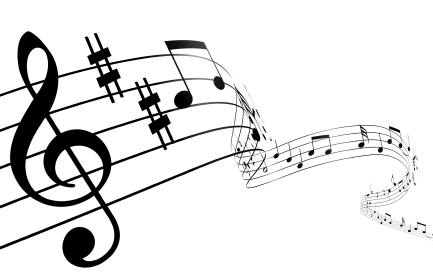 DirectorMr. Jaime Reza“BE THE BEST ‘YOU’ YOU CAN BE”www.hornetband.weebly.comWELCOME to the Henderson Middle School Hornet Pride Band! You are going to be a part of an organization that is committed to responsibility, leadership, discipline, teamwork, and musical excellence. I am excited about providing you with these valuable lifetime skills, and anxiously awaiting the musical development of this fantastic organization.	The purpose of this handbook is to provide information to establish the expectations, responsibilities, and to develop traditions which are an integral part of any successful band program. It will assist you in understanding the policies, complexities, and concepts of our organization. I hope it can be used to answer questions and define the boundaries that are important in functioning as an efficient musical family. Visit our website for more information: www.hornetband.weebly.comBy signing the forms at the end of this handbook you will be making the following commitments:To be a member of the band for the entire school year.To give your absolute BEST to improve as a musician.To maintain a progressive, POSITIVE attitude towards band and school throughout the year. To try your best in EVERY class and complete ALL homework assignments.	I hope that you have an amazing band experience and a wonderful year as a Henderson Hornet! If you need to contact me please call at 236-0700 or send me an e-mail at jreza@episd.orgSincerely, Mr. Jaime RezaBIENVENIDOS al programa de banda de la escuala Henderson! Ustedes van a ser parte de un grupo enfocado en la responsabilidad, diciplina, trabajo en grupo, y maestria musical de sus estudiantes. Estoy emocionado por proveerles con estos talentos importantes para el futuro de los alumnos y lleno de esperanzas para el crecimiento musical y social de los miembros de la banda. 	El proposito de este manual es para proveerles la informacion necesaria para establecer los requisitos, responsabilidades, y para crear tradiciones que son una parte muy importante de una banda ganadora. Yo les ayudare a comprender las polisas, complejos, y otras cosas sobre este programa. Espero que este manual les responda sus preguntas y les ayude a crear las reglas necesarias en su casa para que tengamos un año productivo. Visetenos en el internet: www.hornetband.weebly.comAl firmar el contrato en este manual se comprometen a las siguientes reglas por todo el año escolar:Ser un miembro de la banda por todo el ano escolar.Hacer lo MEJOR possible para crecer como musico.Mantener una actitud progresiva y POSITIVA hacia la banda y los estudios escolares por todo el año escolar.Sacar buenos grados en TODAS las clases en Henderson y cumplir con TODAS las tareas.	Espero que tengan una gran experiencia musical en la escuela Henderson! Si por cualquier razon necesitan comunicarse conmigo PORFAVOR haganlo. Mi numero de oficina es 236-0700 o por e-mail a jreza@episd.org Sinceramente, Sr. Jaime RezaP.D.- El resto del manual esta en Ingles. Recomiendo que usted y su hijo(a) se tomen el tiempo de repasar el manual completo. Band UniformThe band uniform is required for EVERY member of the band. it is used for concerts and competitions and consists of the following:White Polo shirt or BAND Polo (WHITE Under shirt)Black Slacks (NO black jeans, Dickies, Cargo, Capri, etc.)Black Belt (Simple buckles only)Black SocksBlack Dress Shoes (NO Tennis shoes)Before and After School RehearsalsAll before and after school rehearsals are MANDATORY. These are very important to create the proper sound of our band. These rehearsals will be scheduled in advance and parents will be notified ahead of time. The schedule can be seen at www.hornetband.weebly.comSectionalsSectionals are extremely important to create an OUTSTANDING BAND. Attendance is mandatory for all sectionals and is part of the student's grade. After school and Non-sports activities must be avoided as much as possible. This includes detention and tutoring. (DO YOUR WORK) I will work with coaches to fix your schedules. The Honor Band will be required to attend sectionals. A sectional schedule will be established and will only require the student to attend one day each week. The full schedule can be seen at www.hornetband.weebly.com/practice-schedule.htmlAll-Region BandThe Texas Music Educators Association (TMEA) sponsors an audition for all eligible students in middle school. The All-Region Band is the premier performing group for all middle school students in El Paso. The students compete against students from every middle school in every district in the El Paso area. A student selected to be a member of the All-Region Band is one of the best in the city. THIS IS A HUGE HONOR! All Honor Band members are required to learn the audition music and audition for the All-Region Band.  I AM EXCITED ABOUT THIS! EPISD Solo and Ensemble ContestEvery band student will have the opportunity to participate in the District's Solo and Ensemble Contest. This is a wonderful opportunity to showcase the student's hard work and to receive recognition from the district. The ensemble fee is $3 and the solo fee is $5. Most soloists are also required to provide a piano accompanist. I can provide and accompanist at a fee of $15 in addition to the solo fee. That’s $20 to play a solo.CommunicationCommunication between Director, Parents, and Student is vital for a smooth running band. I will keep you informed via e-mail, letters sent with students, and phone calls. It is very important that the information on the Information Sheet is accurate and current. Again, please do not hesitate to contact me: 236-0700 or jreza@episd.org. Also, please keep in touch with the website: www.hornetband.weebly.comStudent Code of ConductYou have chosen to be in band. I want to concentrate on making beautiful music and creating an outstanding band. We will follow the classroom code to create a positive learning environment for everyone.Students are responsible for being in their chair when the tardy bell rings prepared and ready to go with their instruments, band music, and any other required supplies. Only Band students are permitted in the Band Room. Please ask non-band friends to wait for you outside the room.The Band Room must remain in order and clean at all times.The Band Room office is for teachers only. You must ask permission to enter.The Band Room telephone may only be used with Director's permission. You may only enter the storage room or practice rooms if you have Director permission.Treat others as you would like to be treated. Be respectful!Food, beverages, and gum must remain outside of the Band Room at all times. H2O is ok.Always…always keep your instrument in view.Your instrument is assigned to YOU. Only YOU should play and touch it. You will be held responsible for the instrument assigned to you.Instrument lockers will be kept clean at all times.Only instruments are allowed on the lockers. Any other items will be discarded!You must take your instrument home EVERY NIGHT. If you have to leave school early for any reason, you must pick up your instrument before you leave.Band Room chairs and stands must remain in the Band Room.Take care of all Band Materials, keep chairs and stands looking good. Periodic inspections will take place to make sure all materials are in order. This will count as a quiz grade. Students will have all materials, all music, and instrument for every class, rehearsal, sectional, and concert.Always write your name and number the measures in your music.Students will be expected to improve musically daily (can only be done by practicing every day)!Foul language, foul hand gestures, or fighting are completely unacceptable.NOTE: This code can change when the Director needs it to change.In order for teaching and learning to take place in Band it is very important that all students remain attentive and focused at all times. Students must demonstrate a POSITIVE attitude during all sectionals, rehearsals, band clinics, and scheduled performances and competitions. Classroom disruptions and inappropriate behaviors demonstrate a lack of interest and respect toward peers and the director. Such negative behavior will not be tolerated and the parent(s)/guardians(s) will be contacted.If you choose to violate any of these Classroom Codes your actions will result as follows:First offense: Verbal warning.Second offense: Teacher Student Conference.Third offense: Contact parent(s)/guardian(s).FINAL offense: Office referral and Parent/Teacher/Student/Administrator conference.Student Daily Responsibilities and ExpectationsThe beginning of class is very important. The routine is the same every day:Set up: Get instrument ready (reeds, oiled valves, etc.), get music ready.Class begins when the director is on the podium. This means:The student is sitting with the instrument at rest position.The student is looking at the Director waiting for instructions.The student is absolutely silent.Instrument Care and GuidelinesAll band students must take their instruments home every day. Caring for your instrument (yours or the school's) is one of your biggest responsibilities. Write down the Serial number and keep it in a safe place. Keep it clean and well maintained. Always have your name on your case in plain view because many instruments are alike and are often mistaken and taken home by another student. Instrument checks are a big part of your grade!Purchasing/Renting InstrumentsThe band program is VERY limited in the instruments we can provide. If you as a parent would like to purchase/rent an instrument please contact me for more information. HONOR BAND STUDENTS REALLY BENEFIT FROM THIS! Purchasing/renting will ensure that the student had a quality instrument, and will teach them better responsibility. I HIGHLY recommend purchasing/renting an instrument for Flute, Clarinet, Alto Sax, Tenor Sax, Trumpet Trombone, and Percussion. BEWARE: Wal-Mart or J.C. Penney types of instruments are NOT of acceptable quality! CONTACT ME! 236-0700, jreza@episd.org, or www.hornetband.weebly.comSchool Owned InstrumentsIf a student uses a school instrument there is a $45 rental fee per year. Please be aware that this is a rental fee that does not cover damage caused while issued to the student. An Instrument Rental Sheet will be sent for parent evaluation and signature before the instrument is issued to the student. This sheet needs to be returned as soon as possible to ensure efficient instrument issue. Private LessonsPrivate lessons are highly recommended to improve musicianship and playing ability. Students taking private lessons are more likely to practice frequently and have a higher chance of being part of the All-Region Band. Please contact me for more information on lessons. All instructors are not affiliated with EPISD and arrangements must be made by parents.Music StoresCapshaw OlivasMusic-1320 N Zaragoza Rd#1320, (915) 858-6700Whites Music Box- 7040 N Mesa St #M, (915) 833-0909Kirk Music- 865 N. Resler Drive, (915) 581-7505GradingThe grading system used is designed to allow the student to earn a grade that shows his/her effort. Daily Grade- 50%:Practice Proficiency (Practice Logs) (A music teacher can tell!) -20%Daily Instrument Checks- 15%Rehearsal/Sectional Attendance- 15%Test Grade- 30%Playing Tests-20%Six-weeks test- 10%Concert/Contest Performance- 20%Performance-15%Proper Uniform- 5%Extra Credit: Will be given if the student practices more than the required hours or if he/she attends an approved concert (Providing a program of the concert as proof). Extra practice is defined by 15 minute increments. Approved concerts include: El Paso Wind Symphony, El Paso Symphony Orchestra, El Paso Pro-Musica, El Paso Opera, UTEP Wind Symphony, UTEP Symphony Orchestra, or a concert by any of the High Schools.ELIGIBILITYSTUDY AND DO YOUR HOMEWORK! A student cannot participate in any outside band activities if they receive a failing grade or a U in any class! This includes contest, field trips, recruiting concerts, and any type of solo competition. I will be on your case if you are failing or borderline failing…beware! The Honor Band and Symphonic Band will have a few performances throughout the year! TEXAS LAW: Students may not participate in any band activity if they are failing ANY class. Again… I WILL COME AFTER YOU!Parent VolunteersParental involvement is very important to ensuring your child's success. Your time is the most valuable contribution you can give to our band. Please contact me if you're interested in helping us whether as chaperones or as parent band club helpers.  We ALWAYS need donations for after school snacks for the students who stay to practice or help out.Band Shirt and PoloI will be designing a 2015-2016 Band shirt that I want EVERY band member to use. The cost of the shirts is a bit expensive because it is also a fundraiser.  I will let the students know when I will be collecting money for the shirts in September. The shirts will be $10 each and ANYBODY can buy a shirt! I hope to see many parents wearing them at our concerts!  The Honor Band Polo shirt will only be available to members of the Honor Band. These will become available as our band contest approaches.Henderson Middle School Pride Band2015-2016 Band ContractBy signing this Band Contract, you agree:That you CHOOSE to be in the band. PARENTS: Speak to Counselors to change schedulesThat you have read the ENTIRE handbook.To follow ALL of the rules in this handbook.Please print clearlyStudent Last Name		Student First and Middle Name				   Grade (6,7, or 8)Address					Apt. #				Zip Code	Home Phone #Mother/Guardian Name		Work Phone		Cell Phone			e-mailFather/Guardian Name		Work Phone		Cell Phone			e-mail“We have read the Henderson Middle School Band Handbook and our son/daughter has permission to participate in band and all band activities within the guidelines as stated.”___________________________________________			__________________Parent Signature									Date“I have read the Henderson Middle School Band Handbook and agree to abide by all the policies stated. I understand that failure to follow policies or directions may result in disciplinary actions that could lead to dismissal from the Henderson Middle School Band.”___________________________________________			__________________Student Signature								Date